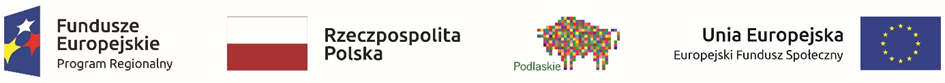 Łomża, dnia 05.04. 2019 r.ZAPYTANIE OFERTOWEw trybie art. 4 pkt. 8 ustawy – Prawo zamówień publicznychPrzedmiotem zapytania ofertowego jest przeprowadzenie w 6 placówkach edukacyjnych na terenie gminy Łomża (3 placówki) i na terenie gminy Piątnica (3 placówki) rekomendowanych programów profilaktyki uniwersalnej organizowane w ramach projektu pn. „Młodzi - Aktywni” współfinansowanego ze środków Unii Europejskiej, w ramach Regionalnego Programu Operacyjnego Województwa Podlaskiego na lata 2014-2020, Oś Priorytetowa IX Rozwój Lokalny, Działanie 9.1. Rewitalizacja społeczna i kształtowanie kapitału społecznego.ZAMAWIAJĄCYPlacówka Kształcenia Ustawicznego „LOGOS” Centrum Edukacyjne Jan Romańczukul. Kard. Stefana Wyszyńskiego 6/44, 18-400 Łomża TRYB UDZIELENIA ZAMÓWIENIAZgodnie z art. 4 ust. 8 Ustawy z dnia 29 stycznia 2004 roku Prawo zamówień publicznych (t. j. Dz.U.                    z 2018 r., poz. 1986 ze zm.) oraz zgodnie z Wytycznymi Ministerstwa Infrastruktury i Rozwoju w zakresie kwalifikowalności wydatków w ramach Europejskiego Funduszu Rozwoju Regionalnego, Europejskiego Funduszu Społecznego oraz Funduszu Spójności na lata 2014-2020.OPIS PRZEDMIOTU ZAMÓWIENIAPrzedmiotem zamówienia są rekomendowane programy profilaktyki uniwersalnej, które będą wdrażane w 6 placówkach edukacyjnych na terenie Gminy Łomża (3 placówki edukacyjne; 3 grupy) i Gminy Piątnica (3 placówki edukacyjne; 3 grupy)Programy profilaktyki uniwersalnej:Archipelag Skarbów (w tym: honoraria dla prowadzących, koszty licencji programu, koszty kompletów materiałów dydaktycznych na spotkania – konspekty, ankiety, materiały profilaktyczne dla nauczycieli i młodzieży biorącej udział w spotkaniach, nagrody dla uczestników scenek i zajęć profilaktycznych, akcesoria zużywalne, przeprowadzenie diagnozy młodzieży dla każdego ze spotkań, ewaluacja programu)Program profilaktyczny „DEBATA” (w tym: honoraria dla prowadzących, ewaluacja programu)Grupa docelowa: uczniowie szkół z terenu Gminy Piątnica i Gminy Łomża. Do formularza oferty Wykonawca jest zobowiązany dołączyć program zajęć i zakres działań merytorycznych specyficzny dla każdego z ww. programów. INNE ISTOTNE INFORMACJE DLA WYKONAWCÓW:Wykonawca ma obowiązek monitorowania obecności uczestników na zajęciach m.in. poprzez prowadzenie dzienników zajęć oraz list obecności.Wykonawca ma obowiązek sporządzenia programu i harmonogramu zajęć na każdy rodzaj zajęć. Program zajęć i harmonogram podlega akceptacji ZamawiającegoWykonawca na bieżąco po każdych zajęciach będzie prowadził dokumentację sprawozdawczą              i fotograficzną  z realizacji wykonywanych zadańDo prowadzenia zajęć będzie udostępniony sprzęt i pomoce dydaktyczne.Realizowane zajęcia będą poruszały kwestie równości szans kobiet i mężczyzn, będą miały na celu niwelowanie barier równości płci, poprzez kształtowanie partnerskich relacji między płciami.IV.	TERMIN REALIZACJI ZAMÓWIENIATermin wykonania zamówienia: Program Profilaktyczny „DEBATA” – kwiecień – maj – czerwiec 2019 r.Program Profilaktyczny „Archipelag Skarbów” – wrzesień- listopad 2019 r.V.	WARUNKI UDZIAŁU W POSTĘPOWANIU ORAZ OPIS SPOSOBU DOKONYWANIA OCENY ICH SPEŁNIENIAO udzielenie zamówienia mogą ubiegać się wykonawcy, którzy spełniają następujące warunki:a)	Posiadanie wiedzy i doświadczenia:Zamawiający uzna warunek za spełniony, jeżeli Wykonawca wykaże się doświadczeniem w wykonaniu w okresie ostatnich trzech lat (a jeżeli okres prowadzenia działalności jest krótszy – w tym okresie), min. trzy umowy polegające na świadczeniu usług w zakresie realizacji przedmiotowych zajęć (oddzielnie dla każdego programu) zgodnych z przedmiotem zamówienia – weryfikacja na podstawie załącznika nr 3 do niniejszego zapytania oraz dowodów (referencje, protokoły odbioru).b)	Dysponowanie odpowiednimi osobami zdolnymi do wykonania zamówienia: Zamawiający wymaga, aby osoby prowadzące zajęcia posiadały wykształcenie, doświadczenie i kwalifikacje zgodne z przedmiotem zamówienia. Warunek będzie spełniony, jeśli Wykonawca oświadczy, że dysponuje w. wym. osobami – weryfikacja na podstawie oświadczenia stanowiącego załącznik nr 2 do niniejszego zapytania.	VI. KRYTERIA OCENY OFERTY: O udzielenie zamówienia mogą ubiegać się Wykonawcy, którzy:Spełniają wszystkie warunki zamieszczone w pkt V,Znajdują się w sytuacji ekonomicznej, finansowej i organizacyjnej zapewniającej wykonanie zamówienia.Przesłanie oferty w odpowiedzi na niniejsze zapytanie ofertowe jest jednoznaczne ze złożeniem oświadczenia, że Wykonawca spełnia powyższe kryteria. Przy ocenie i porównaniu ofert zastosowane będą następujące kryteria:Cena - 80% (maksymalnie 80 punktów)Doświadczenie – 20% (maksymalnie 20 punktów), gdzie:spełnienie minimalnego wymogu – 5 pkt. 4-6 umów polegających na świadczeniu usług w zakresie realizacji programów profilaktycznych (oddzielnie dla każdego programu) – 10 pkt.powyżej 6 umów polegających na świadczeniu usług w zakresie realizacji programów profilaktycznych (oddzielnie dla każdego programu) – 20 pkt.VII. ZNACZENIE I OPIS OCENY POSZCZEGÓLNYCH KYTERIÓW OFERTY:Cena – 80% punktacji (maksymalnie 100 punktów), obliczana według wzoru:Najkorzystniejsza cenowo oferta otrzyma 80 pkt., Cena=(Cena oferty najniższej)/(Cena oferty rozpatrywanej) x80 punktówDoświadczenie – 20% punktacji (maksymalnie 20 punktów) obliczana według wzoru:Najkorzystniejsza cenowo oferta otrzyma 20 pkt., Cena=(Cena oferty najniższej)/(Cena oferty rozpatrywanej) x20 punktówZa najkorzystniejszą zostanie uznana oferta, która otrzyma najwyższą liczbę punktów. VIII. TERMIN ORAZ SPOSÓB SKŁADANIA OFERT Prosimy o złożenie oferty wyłącznie na formularzu stanowiącym Załącznik nr 1 do niniejszego Zapytania w terminie do 12.04.2019 r. (decyduje data wpływu w siedzibie Zamawiającego), drogą pocztową, przesyłką kurierską, osobiście, drogą elektroniczną na email: biuro@kwalifikacjedlaciebie.pl z dopiskiem OFERTA PROFILAKTYKAZłożona oferta oraz załączniki muszą być parafowana na każdej stronie. Oferta oraz załączniki muszą być podpisane przez Oferenta. Kopie dokumentów muszą być poświadczone za zgodność z oryginałem przez Oferenta.  W przypadku składania ofert drogą elektroniczną konieczny jest podpis oferenta (np.                            w formie skanu). UWAGA! Konsekwencje złożenia oferty niezgodnie z przedmiotem zamówienia ponosi Wykonawca. Koszty opracowania i dostarczenia oferty obciążają wyłącznie Wykonawcę. Oferta nie spełniająca wymogów Zamawiającego zostanie odrzucona.Przed upływem terminu składania ofert Wykonawca może wprowadzić zmiany do złożonej oferty. Zmiany winny być doręczone Zamawiającemu przed upływem terminu składania ofert - na piśmie, pod rygorem nieważności. Oświadczenie o wprowadzeniu zmian winno być opakowane tak, jak oferta,                     a opakowanie bądź tytuł wiadomości winno zawierać dodatkowe oznaczenie wyrazem: „ZMIANA”.Przed upływem terminu składania oferty Wykonawca może wycofać ofertę. O wycofaniu powinien powiadomić Zamawiającego przed upływem terminu składania oferty - na piśmie, pod rygorem nieważności. Oświadczenie o wycofaniu oferty winno być opakowane tak, jak oferta (zgodnie z pkt 4 niniejszego rozdziału), a opakowanie bądź tytuł wiadomości winno zawierać dodatkowe oznaczenie wyrazem: „WYCOFANIE”.Oferty otrzymane przez Zamawiającego po terminie wyznaczonym na ich składanie zostaną zwrócone Wykonawcom bez otwierania.IX. KONTAKT Z ZAMAWIAJĄCYM Osobą upoważnioną ze strony Zamawiającego do kontaktu z Wykonawcami jest Katarzyna Modzelewska  email:katarzyna.modzelewska@gmail.com.X. ISTOTNE POSTANOWIENIA PRZYSZŁEJ UMOWY WYNIKAJĄCE Z WYTYCZNYCH KWALIFIKOWALNOŚCI WYDATKÓW MINISTERSTWA INFRASTRUKTURY I ROZWOJU1. Zamawiający przewiduje następujące zmiany: a) Zmianę liczby uczestników zajęć, b) Zmianę terminu wykonania przedmiotu umowy.2. Zamawiający przewiduje możliwość zmiany postanowień umowy także w przypadkach, gdy:a) nastąpi zmiana powszechnie obowiązujących przepisów prawa w zakresie mającym wpływ na realizację przedmiotu zamówienia, b) konieczność wprowadzenia zmian będzie następstwem zmian wprowadzonych w umowach pomiędzy Zamawiającym a inną niż Wykonawca stroną, w tym instytucjami nadzorującymi realizację projektu, w ramach którego realizowane jest zamówienie,2. Protokolarny odbiórFaktyczną realizację zleconej usługi merytorycznej należy udokumentować, np. poprzez pisemny protokół odbioru zadania, przyjęcia wykonanych pracUmowa przetwarzania danychZamawiający zawrze z Wykonawcą, któremu powierza przetwarzanie danych osobowych umowę powierzenia przetwarzania danych osobowych. Do przetwarzania danych osobowych mogą być dopuszczone jedynie osoby upoważnione, posiadające imienne upoważnienie do przetwarzania danych osobowych.Majątkowe prawa autorskieWykonawca przyjmuje do wiadomości, że autorskie prawa majątkowe do utworów powstałych przy realizacji projektu przysługują Zamawiającemu.Źródło finansowaniaWynagrodzenie za wykonanie przedmiotu zapytania ofertowego jest współfinansowane z Unii Europejskiej, w tym Europejskiego Funduszu Społecznego oraz z Regionalnego Programu Operacyjnego Województwa Podlaskiego na lata 2014-2020.Promocja, oznakowanieWykonawca w ramach realizacji przedmiotu zamówienia jest zobowiązany w szczególności do oznaczenia znakiem Unii Europejskiej, znakiem Funduszy Europejskich oraz oficjalnym logo promocyjnym Województwa:- wszystkich prowadzonych działań w ramach realizacji przedmiotu zamówienia- wszystkich dokumentów związanych z realizacją przedmiotu zamówienia- wszystkich dokumentów i materiałów dla uczestników7. Kary umowneUmowa zawierać będzie zapisy dotyczące kar umownych, np. z tytułu opóźnień z winy wykonawcy, nieprawidłowej realizacji zamówienia, niekompletnego wykonania zamówienia.XI. UWAGI KOŃCOWEZamawiający zastrzega sobie prawo odstąpienia bądź unieważnienia zapytania ofertowego bez podania przyczyny w przypadku zaistnienia okoliczności nieznanych Zamawiającemu w dniu sporządzania niniejszego zapytania ofertowego.Oferent może wprowadzić zmiany w złożonej ofercie lub ją wycofać, pod warunkiem, że uczyni to przed upływem terminu składania ofert.Zamawiający zastrzega sobie prawo sprawdzania w toku oceny ofert wiarygodności przedstawionych przez Oferentów dokumentów, wykazów, danych i informacji.Zamawiający wykluczy z postępowania Oferentów, którzy złożą ofertę niezgodną z prawdą (poświadczą nieprawdziwe informacje)Ofertę Oferenta wykluczonego z postępowania uznaje się za odrzuconą.Oferty złożone po terminie nie zostaną rozpatrzone.Oferenci uczestniczą w postępowaniu ofertowym na własne ryzyko i koszt, nie przysługują im żadne roszczenia z tytułu odstąpienia przez Zamawiającego od postępowania ofertowego.Ocena zgodności ofert z wymaganiami Zamawiającego przeprowadzona zostanie na podstawie analizy dokumentów i materiałów, jakie Oferent zawarł w swej ofercie. Ocenie podlegać będzie zarówno formalna jak i merytoryczna zgodność oferty z wymaganiami.Zamawiający nie dopuszcza możliwości składania ofert częściowych.Zamawiający nie dopuszcza składania ofert wariantowych.Zamawiający nie przewiduje zwrotu kosztów udziału w postępowaniu.Oferenci, których oferta zostanie wybrana, zostaną poinformowani pisemnie lub telefonicznie.Zamawiający zastrzega sobie możliwość wyboru kolejnej wśród najkorzystniejszych ofert, jeżeli oferent, którego oferta zostanie wybrana jako najkorzystniejsza, uchyli się od zawarcia umowy w przedmiocie realizacji przedmiotu niniejszego zamówienia.W celu uniknięcia konfliktu interesów zamówienie nie może być udzielone podmiotom powiązanym                                      z Zamawiającym osobowo lub kapitałowo. Przez powiązanie kapitałowe lub osobowe rozumie się wzajemne powiązania między Zamawiającym lub osobami upoważnionymi do zaciągania zobowiązań                       w imieniu Zamawiającego lub osobami wykonywującymi w imieniu Zamawiającego czynności związane z przygotowaniem i przeprowadzeniem procedury wyboru wykonawcy a wykonawcą, polegające                       w szczególności na:a)   Uczestniczeniu w spółce jako wspólnik spółki cywilnej lub spółki osobowej,b)   Posiadaniu co najmniej 10 % udziałów lub akcji,c)    Pełnieniu funkcji członka organu nadzorczego lub zarządzającego, prokurenta, pełnomocnika,d) Pozostawaniu w związku małżeńskim, stosunku pokrewieństwa lub powinowactwa w linii prostej, pokrewieństwa drugiego stopnia lub powinowactwa drugiego stopnia w linii bocznej lub w stosunku przysposobienia, opieki lub kurateli.Dodatkowo informujemy, iż wybrany Wykonawca zobowiązany będzie do przeprowadzenia innych działań wynikających z wymogów realizacji usług na rzecz projektów dofinansowanych ze środków Unii Europejskiej w ramach Europejskiego Funduszu Społecznego, w tym w szczególności: umożliwienie Instytucji Zarządzającej i innym upoważnionym przez Instytucję Zarządzającą instytucjom wglądu do dokumentów związanych z realizacją usług w ramach projektu, w tym dokumentów finansowych.XII. ZAWARTOŚĆ OFERTYKompletna oferta powinna zawierać:Cenę usługi na formularzu oferty (zgodnie ze wzorem – załącznik nr 1.Wykaz doświadczenia (zgodnie ze wzorem – załącznik nr 2.Oświadczenie o braku powiązania z Zamawiającym– załącznik nr  3.Serdecznie zapraszamy do współpracy